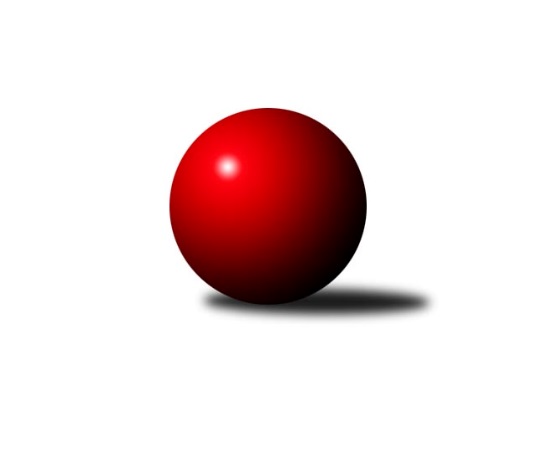 Č.3Ročník 2011/2012	15.10.2011Nejlepšího výkonu v tomto kole: 3210 dosáhlo družstvo: KK Vyškov2. KLZ B 2011/2012Výsledky 3. kolaSouhrnný přehled výsledků:KK Slovan Rosice	- KK Vyškov	1:7	3070:3210	9.5:14.5	15.10.KK Šumperk ˝B˝	- TJ Lokomotiva Česká Třebová	1:7	2934:3143	9.0:15.0	15.10.HKK Olomouc	- TJ Sokol Luhačovice	2:6	2889:2928	11.0:13.0	15.10.SK Baník Ratiškovice	- KC Zlín	5:3	3181:3085	12.0:12.0	15.10.Tabulka družstev:	1.	TJ Lokomotiva Česká Třebová	3	3	0	0	18.0 : 6.0 	46.5 : 25.5 	 3150	6	2.	KK Vyškov	3	2	1	0	16.0 : 8.0 	37.5 : 34.5 	 3132	5	3.	SK Baník Ratiškovice	2	2	0	0	11.0 : 5.0 	25.0 : 23.0 	 3146	4	4.	TJ Sokol Luhačovice	3	2	0	1	13.0 : 11.0 	36.5 : 35.5 	 3004	4	5.	KK Šumperk ˝B˝	3	1	1	1	10.0 : 14.0 	34.0 : 38.0 	 3063	3	6.	KC Zlín	3	1	0	2	13.0 : 11.0 	41.5 : 30.5 	 3116	2	7.	KK PSJ Jihlava	2	0	0	2	5.0 : 11.0 	20.5 : 27.5 	 3093	0	8.	HKK Olomouc	2	0	0	2	5.0 : 11.0 	19.5 : 28.5 	 2917	0	9.	KK Slovan Rosice	3	0	0	3	5.0 : 19.0 	27.0 : 45.0 	 2996	0Podrobné výsledky kola:	 KK Slovan Rosice	3070	1:7	3210	KK Vyškov	Hana Veselá	104 	 142 	 131 	119	496 	 0.5:3.5 	 547 	 138	155 	 131	123	Lucie Trávníčková	Šárka Palková	139 	 139 	 128 	133	539 	 1:3 	 561 	 121	145 	 158	137	Lenka Pernikářová	Petra Klaudová	124 	 146 	 144 	147	561 	 4:0 	 475 	 121	108 	 127	119	Kateřina Kravicová	Renata Svobodová	121 	 124 	 105 	118	468 	 1:3 	 543 	 145	131 	 151	116	Zuzana Štěrbová	Žaneta Pávková	133 	 126 	 112 	136	507 	 1:3 	 515 	 135	141 	 123	116	Milana Alánová	Lenka Bružová	142 	 118 	 124 	115	499 	 2:2 	 569 	 141	152 	 122	154	Jana Vejmolovározhodčí: Nejlepší výkon utkání: 569 - Jana Vejmolová	 KK Šumperk ˝B˝	2934	1:7	3143	TJ Lokomotiva Česká Třebová	Hana Likavcová	139 	 120 	 126 	124	509 	 2:2 	 514 	 129	138 	 133	114	Lucie Kaucká	Markéta Straková	123 	 120 	 112 	108	463 	 0:4 	 538 	 133	124 	 140	141	Hana Rubišarová	Ludmila Mederová	126 	 125 	 119 	120	490 	 1:3 	 502 	 134	135 	 136	97	Eva Sedláková	Olga Sedlářová	133 	 145 	 104 	132	514 	 3:1 	 513 	 122	124 	 138	129	Alena Holcová	Libuše Strachotová	128 	 107 	 116 	114	465 	 1:3 	 555 	 123	146 	 144	142	Ludmila Johnová	Bedřiška Šrotová	125 	 113 	 120 	135	493 	 2:2 	 521 	 120	138 	 132	131	Kateřina Kolářovározhodčí: Nejlepší výkon utkání: 555 - Ludmila Johnová	 HKK Olomouc	2889	2:6	2928	TJ Sokol Luhačovice	Marie Chmelíková	117 	 126 	 127 	129	499 	 3:1 	 445 	 96	110 	 140	99	Hana Krajíčková *1	Hana Malíšková	128 	 141 	 134 	121	524 	 4:0 	 472 	 125	133 	 105	109	Andrea Černochová	Šárka Tögelová	116 	 97 	 120 	100	433 	 1:3 	 515 	 140	128 	 109	138	Zdenka Svobodová	Anna Kuběnová	148 	 107 	 109 	124	488 	 1:3 	 497 	 109	134 	 127	127	Martina Konečná	Eliška Dokoupilová	131 	 116 	 133 	120	500 	 2:2 	 504 	 117	127 	 130	130	Hana Konečná	Alena Machalíčková	100 	 116 	 111 	118	445 	 0:4 	 495 	 129	124 	 117	125	Ludmila Pančochovározhodčí: střídání: *1 od 61. hodu Vladimíra KoláčkováNejlepší výkon utkání: 524 - Hana Malíšková	 SK Baník Ratiškovice	3181	5:3	3085	KC Zlín	Marie Kobylková	137 	 125 	 141 	126	529 	 3:1 	 502 	 116	138 	 132	116	Dita Trochtová	Dagmar Opluštilová	140 	 122 	 133 	150	545 	 1.5:2.5 	 552 	 142	133 	 133	144	Marta Kuběnová	Hana Beranová	131 	 115 	 120 	122	488 	 1:3 	 497 	 125	121 	 124	127	Lenka Menšíková	Jana Koplíková	120 	 140 	 151 	138	549 	 3.5:0.5 	 469 	 120	119 	 112	118	Marie Hnilicová st.	Jana Mačudová	131 	 140 	 129 	131	531 	 2:2 	 514 	 113	121 	 143	137	Šárka Nováková	Marta Beranová	138 	 147 	 133 	121	539 	 1:3 	 551 	 142	136 	 139	134	Martina Zimákovározhodčí: Nejlepší výkon utkání: 552 - Marta KuběnováPořadí jednotlivců:	jméno hráče	družstvo	celkem	plné	dorážka	chyby	poměr kuž.	Maximum	1.	Ludmila Johnová 	TJ Lokomotiva Česká Třebová	551.00	370.7	180.3	4.3	3/3	(555)	2.	Lenka Pernikářová 	KK Vyškov	547.67	355.7	192.0	3.3	3/3	(561)	3.	Martina Zimáková 	KC Zlín	546.00	356.0	190.0	2.5	2/3	(551)	4.	Hana Likavcová 	KK Šumperk ˝B˝	544.00	363.0	181.0	5.3	2/2	(572)	5.	Marta Kuběnová 	KC Zlín	543.00	343.5	199.5	3.0	2/3	(552)	6.	Jana Vejmolová 	KK Vyškov	542.33	369.3	173.0	6.7	3/3	(569)	7.	Lucie Oriňáková 	KC Zlín	540.00	355.0	185.0	7.5	2/3	(560)	8.	Jana Koplíková 	SK Baník Ratiškovice	536.50	364.5	172.0	5.0	2/2	(549)	9.	Jana Mačudová 	SK Baník Ratiškovice	534.00	351.5	182.5	3.0	2/2	(537)	10.	Zuzana Štěrbová 	KK Vyškov	532.67	352.3	180.3	4.7	3/3	(543)	11.	Klára Pekařová 	TJ Lokomotiva Česká Třebová	532.50	366.0	166.5	9.0	2/3	(567)	12.	Hana Rubišarová 	TJ Lokomotiva Česká Třebová	532.00	372.3	159.7	7.7	3/3	(563)	13.	Marta Beranová 	SK Baník Ratiškovice	530.50	362.5	168.0	5.0	2/2	(539)	14.	Margita Lexová 	KK PSJ Jihlava	530.50	363.0	167.5	9.0	2/2	(533)	15.	Zdenka Svobodová 	TJ Sokol Luhačovice	529.25	343.0	186.3	5.0	2/2	(577)	16.	Dita Trochtová 	KC Zlín	528.00	360.3	167.7	5.3	3/3	(552)	17.	Alena Holcová 	TJ Lokomotiva Česká Třebová	527.67	353.3	174.3	4.3	3/3	(563)	18.	Petra Klaudová 	KK Slovan Rosice	523.33	366.3	157.0	10.7	3/3	(561)	19.	Lenka Habrová 	KK PSJ Jihlava	522.50	360.5	162.0	4.0	2/2	(525)	20.	Eva Doubková 	KK PSJ Jihlava	521.50	346.0	175.5	5.5	2/2	(523)	21.	Libuše Strachotová 	KK Šumperk ˝B˝	519.75	356.0	163.8	7.8	2/2	(542)	22.	Milana Alánová 	KK Vyškov	519.00	357.7	161.3	7.3	3/3	(522)	23.	Šárka Vacková 	KK PSJ Jihlava	518.50	361.0	157.5	6.5	2/2	(532)	24.	Lucie Kaucká 	TJ Lokomotiva Česká Třebová	517.00	348.7	168.3	7.0	3/3	(522)	25.	Lucie Trávníčková 	KK Vyškov	515.00	349.5	165.5	5.5	2/3	(547)	26.	Ludmila Pančochová 	TJ Sokol Luhačovice	514.00	341.5	172.5	7.0	2/2	(533)	27.	Hana Veselá 	KK Slovan Rosice	513.33	349.3	164.0	8.3	3/3	(556)	28.	Marie Chmelíková 	HKK Olomouc	511.50	334.0	177.5	6.5	1/1	(524)	29.	Marie Kobylková 	SK Baník Ratiškovice	511.00	346.0	165.0	4.5	2/2	(529)	30.	Bedřiška Šrotová 	KK Šumperk ˝B˝	508.00	352.3	155.8	7.8	2/2	(531)	31.	Anna Randová 	KK Šumperk ˝B˝	507.00	351.5	155.5	7.5	2/2	(511)	32.	Hana Konečná 	TJ Sokol Luhačovice	506.25	348.0	158.3	7.5	2/2	(510)	33.	Hana Kubáčková 	HKK Olomouc	506.00	339.0	167.0	9.0	1/1	(506)	34.	Eva Sedláková 	TJ Lokomotiva Česká Třebová	506.00	362.0	144.0	13.0	2/3	(510)	35.	Šárka Palková 	KK Slovan Rosice	504.33	351.0	153.3	9.3	3/3	(539)	36.	Hana Beranová 	SK Baník Ratiškovice	504.00	348.0	156.0	5.0	2/2	(520)	37.	Lenka Menšíková 	KC Zlín	503.00	354.3	148.7	9.7	3/3	(506)	38.	Andrea Černochová 	TJ Sokol Luhačovice	502.25	340.8	161.5	6.0	2/2	(547)	39.	Ludmila Mederová 	KK Šumperk ˝B˝	501.25	355.8	145.5	8.0	2/2	(510)	40.	Eliška Dokoupilová 	HKK Olomouc	500.00	362.0	138.0	12.0	1/1	(500)	41.	Šárka Nováková 	KC Zlín	497.00	342.3	154.7	7.0	3/3	(514)	42.	Anna Kuběnová 	HKK Olomouc	496.50	346.0	150.5	8.0	1/1	(505)	43.	Monika Tilšerová 	KK Vyškov	496.50	347.5	149.0	8.5	2/3	(507)	44.	Kateřina Kolářová 	TJ Lokomotiva Česká Třebová	495.50	338.0	157.5	10.5	2/3	(521)	45.	Lenka Bružová 	KK Slovan Rosice	492.67	343.0	149.7	6.0	3/3	(521)	46.	Olga Sedlářová 	KK Šumperk ˝B˝	492.50	344.0	148.5	10.3	2/2	(514)	47.	Eva Putnová 	KK Slovan Rosice	491.00	335.5	155.5	8.5	2/3	(502)	48.	Hana Malíšková 	HKK Olomouc	490.00	335.0	155.0	7.0	1/1	(524)	49.	Žaneta Pávková 	KK Slovan Rosice	474.50	341.0	133.5	13.0	2/3	(507)	50.	Alena Machalíčková 	HKK Olomouc	461.50	325.5	136.0	10.0	1/1	(478)	51.	Šárka Tögelová 	HKK Olomouc	454.00	323.5	130.5	13.5	1/1	(475)		Alena Kantnerová 	KC Zlín	569.00	376.0	193.0	5.0	1/3	(569)		Dagmar Opluštilová 	SK Baník Ratiškovice	545.00	373.0	172.0	4.0	1/2	(545)		Petra Valíková 	KK PSJ Jihlava	527.00	353.0	174.0	7.0	1/2	(527)		Šárka Dvořáková 	KK PSJ Jihlava	518.00	350.0	168.0	6.0	1/2	(518)		Vladimíra Kobylková 	SK Baník Ratiškovice	515.00	361.0	154.0	8.0	1/2	(515)		Jana Mikulcová 	TJ Sokol Luhačovice	514.00	360.0	154.0	6.5	1/2	(523)		Martina Konečná 	TJ Sokol Luhačovice	497.00	343.0	154.0	7.0	1/2	(497)		Magda Winterová 	KK Slovan Rosice	488.00	333.0	155.0	10.0	1/3	(488)		Vladimíra Koláčková 	TJ Sokol Luhačovice	482.00	334.0	148.0	9.0	1/2	(482)		Kateřina Kravicová 	KK Vyškov	475.00	336.0	139.0	14.0	1/3	(475)		Dana Fišerová 	KK PSJ Jihlava	475.00	343.0	132.0	11.0	1/2	(475)		Marie Hnilicová st. 	KC Zlín	469.00	339.0	130.0	9.0	1/3	(469)		Renata Svobodová 	KK Slovan Rosice	468.00	324.0	144.0	6.0	1/3	(468)		Marie Hnilicová 	KC Zlín	468.00	343.0	125.0	20.0	1/3	(468)		Markéta Straková 	KK Šumperk ˝B˝	463.00	302.0	161.0	7.0	1/2	(463)Sportovně technické informace:Starty náhradníků:registrační číslo	jméno a příjmení 	datum startu 	družstvo	číslo startu
Hráči dopsaní na soupisku:registrační číslo	jméno a příjmení 	datum startu 	družstvo	Program dalšího kola:4. kolo22.10.2011	so	10:00	TJ Lokomotiva Česká Třebová - KK Slovan Rosice	22.10.2011	so	13:30	TJ Sokol Luhačovice - KK PSJ Jihlava	22.10.2011	so	14:00	KC Zlín - KK Vyškov	22.10.2011	so	14:00	SK Baník Ratiškovice - HKK Olomouc	Nejlepší šestka kola - absolutněNejlepší šestka kola - absolutněNejlepší šestka kola - absolutněNejlepší šestka kola - absolutněNejlepší šestka kola - dle průměru kuželenNejlepší šestka kola - dle průměru kuželenNejlepší šestka kola - dle průměru kuželenNejlepší šestka kola - dle průměru kuželenNejlepší šestka kola - dle průměru kuželenPočetJménoNázev týmuVýkonPočetJménoNázev týmuPrůměr (%)Výkon1xJana VejmolováVyškov A5692xLudmila JohnováČ. Třebová110.95551xPetra KlaudováRosice5611xJana VejmolováVyškov A109.975692xLenka PernikářováVyškov A5612xLenka PernikářováVyškov A108.435613xLudmila JohnováČ. Třebová5551xPetra KlaudováRosice108.435611xMarta KuběnováZlín5522xMarta KuběnováZlín108.155521xMartina ZimákováZlín5512xMartina ZimákováZlín107.96551